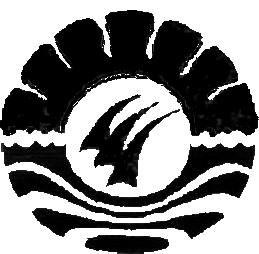 PENGARUH PENGEMBANGAN SUMBER DAYA MANUSIA TERHADAP KINERJA  PEGAWAI  DINAS PENDIDIKANKOTA MAKASSARSKRIPSIDiajukan untuk Memenuhi Sebagian Persyaratan Guna Memperoleh Gelar Sarjana Pendidikan pada Jurusan Administrasi PendidikanStrata Satu Fakultas Ilmu PendidikanUniversitas Negeri MakassarOleh:Hasra RamadanaNIM. 084 304 022JURUSAN ADMINISTRASI PENDIDIKANFAKULTAS ILMU PENDIDIKANUNIVERSITAS NEGERI MAKASSAR2012KEMENTERIAN PENDIDIKAN DAN KEBUDAYAAN 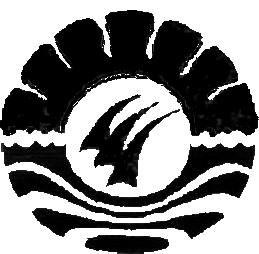 UNIVERSITAS NEGERI MAKASSARFAKULTAS ILMU PENDIDIKANJURUSAN ADMINISTRASI PENDIDIKANAlamat : Kampus UNM Tidung Jl. Tamalate I Makassar Telepon: 0411.883076 Fax. 0411.884476Laman : www.unm.ac.idPERSETUJUAN PEMBIMBINGSkripsi dengan judul “Pengaruh Pengembangan Sumber Daya Manusia Terhadap Kinerja Pegawai Dinas Pendidikan Kota Makassar”Atas nama:	Nama	: Hasra Ramadana	Nim	: 084 304 022	Jurusan	: Administrasi Pendidikan	Fakultas 	: Ilmu PendidikanSetelah diperiksa dan diteliti, naskah skripsi ini telah memenuhi syarat untuk diujikan.       Makassar, 12 November 2012Pembimbing I;						       Pembimbing II;	Dra. A. Cudai Nur, M.Si	Drs. M. Bachtiar, M,SiNIP : 19671024 199203 2 001	NIP : 10561231 198503 1 014Disahkan :Ketua Jurusan Administrasi PendidikanDrs. M. Bachtiar, M,SiNIP : 10561231 198503 1 014PENGESAHAN UJIAN SKRIPSISkripsi diterima oleh pimpinan Fakulktas Ilmu Pendidikan Universitas Negeri Makassar dengan SK Dekan No.7328/UN36.4/PP/2012 Tanggal 01 November 2012 untuk memenuhi sebagian persyaratan memperoleh gelar Sarjana Pendidikan pada Jurusan Administrasi Pendidikan pada Hari Jumat Tanggal 09 November 2012.						Disahkan oleh						Pemb. Dekan Bidang Akademik,						Drs M. Ali Latif Amri, M.Pd						Nip. 19611231 198702 1 045Panitia Ujian:Ketua		: Drs. Andi Mappincara, M. Pd	(............….......……………)Sekertaris		: Dra. Sitti Habibah, M.Si		(............……………….......)Pembimbing I	: Dra. Andi Cudai Nur, M.Si		(............…………………...)Pembimbing II	: Drs. M. Bachtiar, M.Si		(...........……………………)Penguji I		: Muh. Ardiansyah, S.IP, M.Pd	(.......…………....…………)Penguji II		: Drs. H. Agus Marsidi, M.Si		(...........……………………)MOTTOSesungguhnya bersama kesulitan ada kemudahanMaka apabila engkau telah selesai ( dari suatu urusan )Tetaplah bekerja keras untuk urusan yang lain,Dan hanya kepada Tuhanmu-Lah engkau berharap.( Q.S. AL-Insyirah :6-8)Ayahanda dan Ibunda tercinta, tetesan keringatmu bagaikan embun pagi hari, iringan doamu menjadi panutan di setiap langkahmu. Akhirnya kuperuntukkan skripsi ini sebagai wujud baktiku.PERNYATAAN KEASLIAN SKRIPSISaya yang bertanda tangan di bawah ini:Nama		:	Hasra RamadanaNIM		:	084 304 022Jurusan	:	Administrasi PendidikanJudul               :	Pengaruh Pengembangan Sumber Daya Manusia Terhadap Kinerja Pegawai Dinas Pendidikan Kota MakassarMenyatakan dengan sebenarnya bahwa skripsi yang saya tulis ini benar hasil karya saya sendiri dan bukan merupakan pengambialihan tulisan atau pikiran orang lain yang saya akui sebagai hasil tulisan atau pikiran sendiri.Apabila dikemudian hari terbukti atau dapat dibuktikan bahwa skripsi ini hasil jiplakan atau mengandung unsure plagiat, maka saya bersedia menerima sanksi atas perbuatan tersebut sesuai ketentuan yang berlaku.Makassar, 12 November 2012Yang membuat pernyataan,Hasra Ramadana084 304 022ABSTRAKHASRA RAMADANA, 2012, Pengaruh Pengembangan Sumber Daya Manusia Terhadap Kinerja Pegawai Dinas Kota Makassar. Skripsi dibimbing oleh                              Dra A. Cudai Nur, M.Si dan Drs. M. Bachtiar, M. Si.  Administrasi Pendidikan Fakultas Ilmu Pendidikan Universitas Negeri Makassar.Penelitian ini mengkaji tentang pengembangan sumber daya manusia sebagai upaya meningkatkan kinerja pegawai Dinas Pendidikan Kota Makassar. Rumusan Masalah dalam penelitian ini adalah 1) Bagaimanakah gambaran pengembangan sumber daya manusia Dinas pendidikan  Kota Makassar?; 2) Bagaimanakah tingkat kinerja pegawai Dinas pendidikan  Kota Makassar?; 3) Apakah ada pengaruh pengembangan sumber daya manusia terhadap kinerja pegawai di Dinas pendidikan  Kota Makassar?. Sedangkan yang menjadi tujuan dalam penelitian ini adalah  untuk memperoleh  : 1) gambaran Pengembangan Sumber Daya Manusia Dinas Pendidikan Kota makassar, 2) gambaran  tingkat kinerja pegawai Dinas pendidikan  Kota Makassar, 3) Apakah ada pengaruh Pengembangan Sumber Daya Manusia terhadap kinerja pegawai di Dinas pendidikan  Kota Makassar?. Pendekatan yang digunakan dalam penelitian ini pendekatan yang bersifat  kuantitatif dengan jenis penelitian korelasional. Populasi dalam penelitian adalah seluruh  pegawai Dinas Pendidikan Kota Makassar yang berjumlah 105 orang, sedangkan sebagai sampel adalah sebahagian pegawai yang diambil berdasarkan sampling random yaitu 50% dari 105 populasi  yaitu berjumlah 51 orang. Teknik pengumpulan data yang digunakan adalah kuesioner, dokumentasi, dan observasi. Sedangkan teknik pengolahan data yaitu menggunakan uji t, dan bantuan  dengan program SPSS. Hasil penelitian menunjukkan bahwa pengembangan sumber daya manusia di kantor Diknas Kota Makassar termasuk kategori tinggi, dan Kinerja  pegawaipun termasuk tinggi pula. Pengembangan Sumber Daya Manusia  di Dinas Pendidikan Kota Makassar  mempunyai pengaruh positif terhadap Kinerja pegawai Dinas Pendidikan di Kota Makassar. Dengan demikian dapat dinyatakan semakin tinggi pengembangan sumber daya manusia semakin tinggi pula kinerja pegawai Dinas Pendidikan di Kota Makassar..PRAKATABismillahir Rahmani RahimPuji syukur kehadirat Allah swt, karena rahmat-Nya sehingga skripsi yang berjudul Pengaruh Pengembangan Sumber Daya Manusia terhadap Kinerja Pegawai Dinas Pendidikan Kota Makassar dapat diselesaikan sesuai waktu yang ditargetkan. Walaupun demikian penulis menyadari bahwa masih terdapat kekurangan dalam penulisan ini, baik redaksi kalimatnya maupun sistematika penulisannya. Namun demikian harapan penulis, skripsi ini dapat memberikan informasi mengenai pengembangan sumber daya manusia yang dapat meningkatkan kinerja pegawai di Kantor Dinas Pendidikan Kota Makassar.Dalam penyusunan skripsi, penulis menghadapi kesulitan, baik dalam proses pengumpulan bahan pustaka, pelaksanaan penelitian, maupun dalam penyusunannya. Namun berkat bimbingan dan dorongan dari berbagai pihak, maka kesulitan dapat teratasi. Oleh karena itu, maka sepantasnyalah penulis  menyampaikan ucapan terima kasih kepada yang terhormat Dra Andi Cudai Nur, M.si sebagai pembimbing I dan Drs. M. Bachtiar. M.si sebagai pembimbing II sekaligus Ketua Jurasan Administrasi Pendidikan, atas kesempatannya membimbing penulis selama menyusun skripsi ini. Selanjutnya, ucapan terima kasih pula penulis tujukan kepada:Prof. Dr. H Arismunandar, M.Pd sebagai Rektor Universitas Negeri Makassar, yang telah memberi peluang untuk mengikuti proses perkuliahan pada Program Studi Administrasi Pendidikan Fakultas Ilmu Pendidikan Universitas Negeri Makassar.Prof. Dr. H. Ismail. Tolla, M.Pd sebagai Dekan; Drs. M. Ali Latif Amri, M.Pd sebagai PD. I; Drs. Andi Mappincara, M.Pd sebagai PD. II; dan Drs.Muh.Faisal,M.Pd sebagai PD. III FIP UNM, yang telah memberikan layanan akademik, administrasi dan kemahasiswaan selama proses pendidikan dan penyelasaian studi.Dra. St. Habibah, M.Si sebagai Sekretaris Jurusan Administrasi Pendidikan Fakultas Ilmu Pendidikan UNM, yang dengan penuh perhatian memberikan bimbingan dan memfasilitasi penulis selama proses perkuliahan.Bapak dan Ibu Dosen serta pegawai/Tata Usaha FIP UNM, atas segala perhatiannya dan layanan akademik, administrasi, dan kemahasiswaan sehingga perkuliahan dan penyusunan skripsi berjalan lancar.Bapak Kepala Dinas pendidikan Kabupaten Gowa dan seluruh staf pegawai, yang telah berkenan menerima dan membantu penulis untuk melakukan uji validitas.Bapak Kepala Dinas Pendidikan Kota Makassar dan seluruh staf pegawai, yang telah berkenan menerima dan membantu penulis untuk melakukan penelitian.Teman-teman Jurusan Administrasi Pendidikan angkatan 2008 (Densus 08 ) DP, Ika ,Loding, Mansur, Bunda Nur, Ana, Sony, Osin, kartini, Nasma, Anti, Anter, Sul, Wahyu, Fajrin, Rahmat, 2009 dan kakanda 2007 yang senantiasa memberikan motivasi dan bantuan selama penyusunan skripsi.Teristimewa Ayahanda dan Ibunda serta saudara-saudaraku yang tercinta dan juga Bahri yang telah memberikan motivasi, bantuan, dan pengorbanan yang luar biasa.Akhirnya penulis menyampaikan terima kasih kepada semua pihak yang tak sempat disebutkan namanya satu persatu atas bantuan dan bimbingannya, semoga Allah swt. senantiasa memberikan ganjaran pahala yang setimpal. Harapan penulis, semoga skripsi ini dapat bermanfaat bagi pembacanya, khususnya bagi pemerhati pendidikan.Makassar, 12 November 2012PENULISDAFTAR ISIHALAMAN JUDUL SKRIPSI		iPERSETUJUAN PEMBIMBING		iiPENGESAHAN UJIAN SKRIPSI..................................................................		iiiMOTTO............................................................................................................		ivPERNYATAAN KEASLIAN SKRIPSI		vABSTRAK		viPRAKATA		viiDAFTAR ISI		xDAFTAR TABEL		xivDAFTAR GAMBAR		xvDAFTAR LAMPIRAN		xviBAB I. PENDAHULUAN		1A.Latar Belakang Masalah		1B. Rumusan Masalah		10C.Tujuan Penelitian		10Manfaat Penelitian		10BAB II. TINJAUAN PUSTAKA DAN KERANGKA PIKIR		12TINJAUAN PUSTAKA		12Pengembangan SDM		12Pengertian Pengembangan SDM		12Pengembangan SDM Melalui Pendidikan		17Tujuan pengembangan SDM		23Manfaat Pengembangan SDM		23Langkah-langkah yang ditempuh		25Kinerja Pegawai		33Pengertian Kinerja Pegawai		33Pengukuran Kinerja Pegawai		36Faktor-faktor pencapaian kerja		37Aspek-aspek standar kinerja......................................................	41Unsur-unsur kinerja...................................................................		41Cara-cara meningkatkan kinerja		47Pengaruh Pengembangan SDM terhadap Kinerja Pegawai		48Kerangka Pikir		49Hipotesis		51BAB III. METODE PENELITIAN		51Pendekatan dan Jenis Penelitian		52Variabel dan Disain Penelitian		53Definisi Operasional		54Populasi dan Sampel		55Populasi		55Sampel		56Teknik/Instrumen Pengumpulan Data		56Teknik Pengumpulan Data		57Observasi		57Kuesioner (angket)		57Dokumentasi		57Instrument Pengumpulan Data		57Instrumen Penelitian		57Pengujian Instrumen		58Teknik Analisis Data		59Teknik analisis deskriptif		60Analisis statistik inferensial		60BAB IV. HASIL PENELITIAN DAN PEMBAHASAN		62Gambaran  Pengembangan Sumber Daya Manusia dan Kinerja Pegawai Dinas  Pendidikan Kota Makassar		62Deskripsi Pengembangan Sumber Daya Manusia		62Deskripsi Kinerja Pegawai		63Analisis  Pengaruh  Pengembangan Sumber Daya Manusiaterhadap  Kinerja Pegawai  Dinas  Pendidikan Kota Makassar		64Pembahasan Hasil Penelitian		67BAB V. KESIMPULAN DAN SARAN		72Kesimpulan		72Saran		72DAFTAR PUSTAKA		74LAMPIRAN		77SURAT-SURAT PENELITIAN	         108DAFTAR RIWAYAT HIDUP	         115DAFTAR TABELNomor                                      Judul                                                                 Halaman1           Populasi pegawai Dinas Pendidikan Kota Makassar		552           Distribusi Sampel Penelitian		563           Arti Koefisien Korelasi		594       	 Distribusi frekuensi dan presentasi pengembangan sumber			  daya manusia	   								63		5           Distribusi frekuensi dan persentasi kinerja pegawai                                     646           Ringkasan hasil analisis dengan uji t	         66DAFTAR GAMBARNomor 	                              Judul 					Halaman Kerangka Pikir 							         513.1.             Desain Variabel Penelitian					         53DAFTAR LAMPIRAN	Nomor	Judul Lampiran	Halaman		1.	Kisi-kisi Instrumen		77 		2.	Hasil Uji Validitas Pengembangan SDM		79 		3.	Hasil Uji Validitas Kinerja Pegawai		89 		4.	Instrumen Penelitian		97 		5.	Analisis Regresi Sederhana		101 		6.	Dokumentasi Penelitian		103		7.	Surat Penelitian		105		8.	Daftar Riwayat Hidup		112